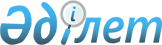 Аудандық мәслихаттың 2019 жылғы 4 қаңтардағы № 309 "2019-2021 жылдарға арналған Шұбарши ауылдық округ бюджетін бекіту туралы" шешіміне өзгерістер енгізу туралы
					
			Мерзімі біткен
			
			
		
					Ақтөбе облысы Темір аудандық мәслихатының 2019 жылғы 18 желтоқсандағы № 405 шешімі. Ақтөбе облысының Әділет департаментінде 2019 жылғы 23 желтоқсанда № 6579 болып тіркелді. Мерзімі өткендіктен қолданыс тоқтатылды
      Қазақстан Республикасының 2008 жылғы 4 желтоқсандағы Бюджет кодексінің 9–1, 109-1 баптарына, Қазақстан Республикасының 2001 жылғы 23 қаңтардағы "Қазақстан Республикасындағы жергілікті мемлекеттік басқару және өзін-өзі басқару туралы" Заңының 6 бабына сәйкес, Темір аудандық мәслихаты ШЕШІМ ҚАБЫЛДАДЫ:
      1. Аудандық мәслихаттың 2019 жылғы 4 қаңтардағы № 309 "2019-2021 жылдарға арналған Шұбарши ауылдық округ бюджетін бекіту туралы" (Нормативтік құқықтық актілерді мемлекеттік тіркеу тізілімінде № 3-10-238 тіркелген, 2019 жылғы 22 қаңтарда Қазақстан Республикасы нормативтік құқықтық актілерінің электрондық түрдегі эталондық бақылау банкінде жарияланған) шешіміне мынадай өзгерістер енгізілсін:
      1 тармақта:
      1) тармақшада:
      кірістер – "88 090" сандары "83 435" сандарымен ауыстырылсын;
      трансферттер түсімдері – "78 070" сандары "73 415" сандарымен ауыстырылсын;
      2) тармақшада:
      шығындар – " 92 006,2" сандары "87 351,2" сандарымен ауыстырылын;
      5 тармақта:
      екінші абзацта: 
      "12 056" сандары "8 114" сандарымен ауыстырылсын;
      үшінші абзацта:
      "1 305" сандары "1 168" сандарымен ауыстырылсын;
      6 тармақта:
      екінші абзацта:
      "33 341" сандары "32 765" сандарымен ауыстырылсын.
      2. Көрсетілген шешімдегі 1-қосымша осы шешімдегі қосымшаға сәйкес жаңа редакцияда жазылсын.
      3. "Темір аудандық мәслихатының аппараты" мемлекеттік мекемесі заңнамада белгіленген тәртіппен осы шешімді Ақтөбе облысының Әділет департаментінде мемлекеттік тіркеуді қамтамасыз етсін.
      4. Осы шешім 2019 жылдың 1 қаңтарынан бастап қолданысқа енгізіледі. 2019 жылға арналған Шұбарши ауылдық округ бюджеті
					© 2012. Қазақстан Республикасы Әділет министрлігінің «Қазақстан Республикасының Заңнама және құқықтық ақпарат институты» ШЖҚ РМК
				
      Темір аудандық мәслихатының сессия төрағасы

      Т. Оспанов

      Темір аудандық мәслихатының хатшысы

      Б. Избасов
Темір аудандық мәслихатының2019 жылғы 18 желтоқсаны № 405шешіміне қосымшаТемір аудандық мәслихатының 2019 жылғы 4 қаңтардағы № 309 шешіміне 1-қосымша
Санаты
Сыныбы
Кіші сыныбы
Атауы
Атауы
Сомасы (мың теңге)
I. Кірістер
I. Кірістер
83435
1
Салықтық түсімдер
Салықтық түсімдер
9962
01
Табыс салығы
Табыс салығы
3700
2
Жеке табыс салығы
Жеке табыс салығы
3700
04
Меншiкке салынатын салықтар
Меншiкке салынатын салықтар
5732
1
Мүлiкке салынатын салықтар
Мүлiкке салынатын салықтар
280
3
Жер салығы
Жер салығы
252
4
Көлiк құралдарына салынатын салық
Көлiк құралдарына салынатын салық
5200
05
Тауарларға, жұмыстарға және қызметтерге салынатын ішкі салықтар
Тауарларға, жұмыстарға және қызметтерге салынатын ішкі салықтар
530
4
Кәсіпкерлік және кәсіби қызметті жүргізгені үшін алынатын алымдар
Кәсіпкерлік және кәсіби қызметті жүргізгені үшін алынатын алымдар
530
2
Салықтық емес түсiмдер
Салықтық емес түсiмдер
58
01
Мемлекеттік меншіктен түсетін кірістер
Мемлекеттік меншіктен түсетін кірістер
48
5
Мемлекет меншігіндегі мүлікті жалға беруден түсетін кірістер
Мемлекет меншігіндегі мүлікті жалға беруден түсетін кірістер
48
06
Басқа да салықтық емес түсiмдер
Басқа да салықтық емес түсiмдер
10
1
Басқа да салықтық емес түсiмдер
Басқа да салықтық емес түсiмдер
10
4
Трансферттердің түсімдері
Трансферттердің түсімдері
73415
02
Мемлекеттiк басқарудың жоғары тұрған органдарынан түсетiн трансферттер
Мемлекеттiк басқарудың жоғары тұрған органдарынан түсетiн трансферттер
73415
3
Аудандардың (облыстық маңызы бар қаланың) бюджетінен трансферттер
Аудандардың (облыстық маңызы бар қаланың) бюджетінен трансферттер
73415
Функционалдық топ
Функционалдық кіші топ
ББ әкімшісі
Бағдарлама
Атауы
Сомасы (мың теңге)
II. Шығындар
87351,2
01
Жалпы сипаттағы мемлекеттiк қызметтер
21485,2
1
Мемлекеттiк басқарудың жалпы функцияларын орындайтын өкiлдi, атқарушы және басқа органдар
21485,2
124
Аудандық маңызы бар қала, ауыл, кент, ауылдық округ әкімінің аппараты
21485,2
001
Аудандық маңызы бар қала, ауыл, кент, ауылдық округ әкімінің қызметін қамтамасыз ету жөніндегі қызметтер
20733
022
Мемлекеттік органның күрделі шығыстары
752,2
04
Бiлiм беру
52614
1
Мектепке дейінгі тәрбие және оқыту
52614
124
Аудандық маңызы бар қала, ауыл, кент, ауылдық округ әкімінің аппараты
52614
004
Мектепке дейінгі тәрбиелеу және оқыту және мектепке дейінгі тәрбиелеу және оқыту ұйымдарында медициналық қызмет көрсетуді ұйымдастыру
3629
041
Мектепке дейінгі білім беру ұйымдарында мемлекеттік білім беру тапсырысын іске асыруға
48985
06
Әлеуметтік көмек және әлеуметтік қамсыздандыру
3857
2
Әлеуметтік көмек
3857
124
Аудандық маңызы бар қала, кент, ауыл, ауылдық округ әкімінің аппараты
3857
003
Мұқтаж азаматтарға үйде әлеуметтік көмек көрсету
3857
07
Тұрғын үй-коммуналдық шаруашылық
4749
3
Елді-мекендерді көркейту
4749
124
Аудандық маңызы бар қала, ауыл, кент, ауылдық округ әкімінің аппараты
4749
008
Елді мекендердегі көшелерді жарықтандыру
2450
009
Елді мекендердің санитариясын қамтамасыз ету
900
011
Елді мекендерді абаттандыру мен көгалдандыру
1399
12
Көлік және коммуникация
1000
1
Автомобиль көлігі
1000
124
Аудандық маңызы бар қала, ауыл, кент, ауылдық округ әкімінің аппараты
1000
045
Аудандық маңызы бар қалаларда, ауылдарда, кенттерде, ауылдық округтерде автомобиль жолдарын күрделі және орташа жөндеу
1000
13
Басқалар
800
 9
Басқалар
800
124
Аудандық маңызы бар қала, ауыл, кент, ауылдық округ әкімінің аппараты
800
040
Өңірлерді дамытудың 2020 жылға дейінгі бағдарламасы шеңберінде өңірлерді экономикалық дамытуға жәрдемдесу бойынша шараларды іске асыруға ауылдық елді мекендерді жайластыруды шешуге арналған іс-шараларды іске асыру
800
15
Трансферттер
2846
1
Трансферттер
2846
124
Аудандық маңызы бар қала, ауыл, кент, ауылдық округ әкімінің аппараты
2846
048
Пайдаланылмаған (толық пайдаланылмаған ) нысаналы трансферттерді қайтару
2846
ІІІ. Таза бюджеттік кредиттеу
0
Бюджеттік кредиттер
0
Санаты
Cыныбы
Кіші сыныбы
Атауы
Атауы
Сомасы (мың теңге)
5
Бюджеттік кредиттерді өтеу
Бюджеттік кредиттерді өтеу
0
01
Бюджеттік кредиттерді өтеу
Бюджеттік кредиттерді өтеу
0
1
Мемлекеттік бюджеттен берілген бюджеттік кредиттерді өтеу
Мемлекеттік бюджеттен берілген бюджеттік кредиттерді өтеу
0
Функционалдық топ
Функционалдық кіші топ
ББ әкімшісі
Бағдарлама
Атауы
Сомасы (мың теңге)
IV. Қаржы активтерімен жасалатын операциялар бойынша сальдо
0
V. Бюджет тапшылығы
-3916,2 
VІ. Бюджет тапшылығын қаржыландыру
3916,2
Санаты
Сыныбы
Кіші сыныбы
Атауы
Атауы
Сомасы (мың теңге)
8
Бюджет қаражатының пайдаланылатын қалдықтары
Бюджет қаражатының пайдаланылатын қалдықтары
3916,2
01
Бюджет қаражаты қалдықтары
Бюджет қаражаты қалдықтары
3916,2
1
Бюджет қаражатының бос қалдықтары
Бюджет қаражатының бос қалдықтары
3916,2